 Como sabemos que o som se propaga através do ar, pelas ondas sonoras que se formam, vamos realizar esta brincadeira O SOM QUE VEM DO GESTO.Descrição do jogo: Um participante faz um gesto com os braços ou com o corpo todo, sem som, e o seguinte, à sua direita, repete o mesmo gesto, associando a ele um som vocal que inventou para essa gesticulação. Segue-se um em seguida do outro até completar o círculo, como no jogo dominó.Lembre-se de entrar em contato com o professor para tirarem suas dúvidas.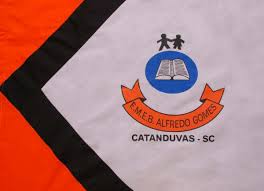 ESCOLA MUNICIPAL DE EDUCAÇÃO BÁSICA ALFREDO GOMES.RUA: CORONEL RUPP BAIRRO CENTRO OESTECATANDUVAS – SC  OUTUBRO   ANO 2021 CNPJ – 78502697/0001-96DIRETORA: IVÂNIA NORA.ASSESSORA PEDAGÓGICA: SIMONE ANDRÉA CARL.ASSESSORA TÉCNICA ADM.: TANIA N. DE ÁVILA.PROFESSOR: LUAN CEZAR RIBEIRO DA SILVAALUNO(A):................................................................................SÉRIE 3º ANO PERÍODO................................  